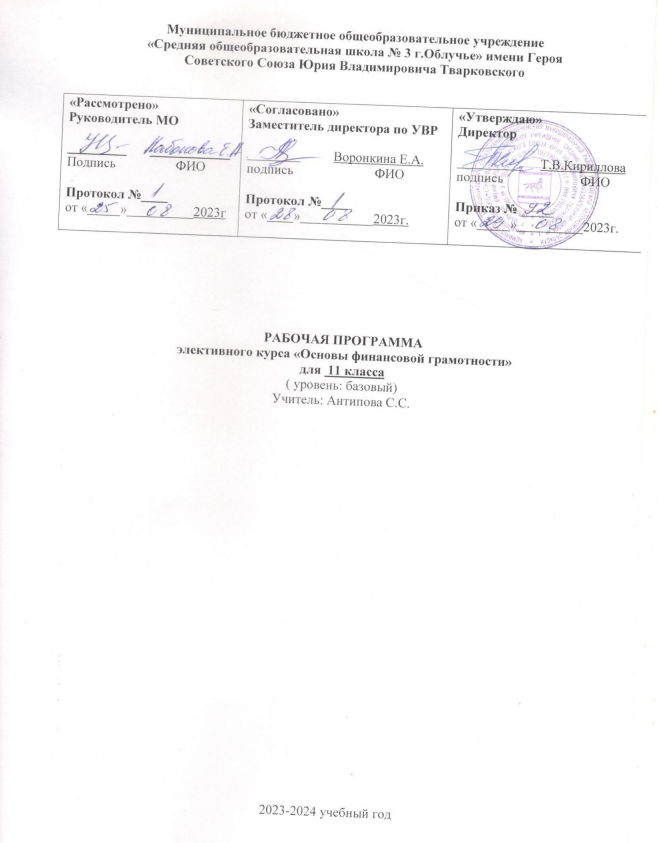 Планируемые результаты освоения учебного курсаПредметные результаты  ученик овладеет понятиями: депозит, кредит, деньги, инвестиции и т.д. Ученик научится:выделять источники доходов семьи (реальные и номинальные) и основные виды расходов семьи;составлять личный финансовый план;правильно выбирать кредит, понимать что такое инвестиции и как из0бежать финансовых махинаций;выявлять принципы организации и эффективного ведения домашнего хозяйства в условиях рыночной экономики;определять роль и функции семьи в условиях экономического кризиса, безработицы. рассчитать бюджет семьи;Метапредметные результаты  – ученик научится: проводить комплексный поиск социальной  информации в источниках различных типов, классифицировать социальные источники по типу информации;использовать при поиске и систематизации социальной информации методы электронной обработки, отражения информации в различных знаковых системах (текст, таблица, схема, график, аудиовизуальный ряд) и перевода информации из одной знаковой системы в другую;различать в предлагаемой для анализа информации факты и мнения, объяснения, суждения и интерпретации;           - работать в микрогруппах, учебных парах, презентовать результаты собственной деятельности.Личностные результаты - воспитание мотивации к труду, стремления строить свое будущее на основе целеполагания  и планирования, ответственности за настоящее и будущее собственное финансовое благополучие, благополучие своей семьи и государства.Содержание учебного курсаРаздел 1. Личное финансовое планированиеЧеловеческий капитал. Ваши активы и пассивы. Учет активов и пассивов. Доходы и расходы семьи. Составление личного финансового плана. Цели, способы достижения финансовых целей. Стратегия достижения финансовых целей. Раздел 2. ДепозитДеньги. Функции денег – накопление. Депозит и его природа. Преимущества и недостатки депозита. Управление рисками по депозиту. Раздел 3. Финансы и кредит.Банковский кредит и его виды. Основные характеристики кредита. Выбор наиболее выгодного кредита. Типичные ошибки при использовании кредита. Раздел 4. Расчетно-кассовые операции.Хранение, обмен и перевод денег. Различные виды платежных средств. Дорожные чеки и банковские карты. Формы дистанционного банковского обслуживания. Мобильный банкинг. Раздел 5. Страхование.Понятие страхование. Участники страхования. Виды страхования. Использование страхования в повседневной жизни. Страховой полис. Раздел 6. Инвестиции.Понятие инвестиции. Как работают инвестиции. Инвестиции в бизнес. Выбор активов. Финансовые посредники. Инвестиционные предпочтения. Инвестиционный портфель.Раздел 7. Пенсии.Пенсия и ее виды. Пенсионная система Российской Федерации. Корпоративные пенсионные программы. Добровольные частные пенсии. Накопление и сбережение пенсий.Раздел 8. Налоги.Роль налогов в жизни человека и государства. Налоги и их виды. Налог на доходы физических лиц. Налоговая декларация. Налог на имущество. Раздел 9. Финансовые махинации на финансовом рынке.Махинации с банковскими картами. Махинации с кредитами. Махинации с инвестициями.Тематическое планирование УМК1. В.В.Чумаченко, А.П.Горяев «Основы финансовой грамотности» М.: «Просвещение», 2017г.№п\пТема Кол-во часов№п\пТема Кол-во часовВведениеВведениеВведение1Введение.1Личное финансовое планированиеЛичное финансовое планированиеЛичное финансовое планирование2 Человеческий капитал. 13Способы принятия решений в условиях ограниченности ресурсов. Практикум: кейс «Использование SWOT-анализа для выбора карьеры».14Домашняя бухгалтерия. Личный бюджет. 15Личный финансовый план: финансовые цели, стратегия и способы их достижения.16Деловой практикум. Составляем личный финансовый план и бюджет.1Депозит  Депозит  Депозит  7Накопления и инфляция.18Что такое депозит и какова его природа.19Как читать и заключать договор с банком. 110Управление рисками по депозиту1КредитКредитКредит11Кредиты, виды банковских кредитов для физических лиц. 112Принципы кредитования (платность, срочность, возвратность).113Как выбрать наиболее выгодный кредит.114Коллекторские агентства, их права и обязанности.115Типичные ошибки при использовании кредита. Практикум: кейс «Покупка машины»1Расчётно-кассовые операцииРасчётно-кассовые операцииРасчётно-кассовые операции16Хранение, обмен и перевод денег —банковские операции для физических лиц.117Виды платежных средств. Чеки, дебетовые, кредитные карты, электронные деньги.  118Правила безопасности при пользовании банкоматом.119Формы дистанционного банковского обслуживания — правила безопасного поведения при пользовании интернет-банкингом.1СтрахованиеСтрахованиеСтрахование20Страховые услуги, страховые риски, участники договора страхования.121Виды страхования в России. Страховые компании и их услуги для физических лиц.122Как использовать страхование в повседневной жизни. Практикум. Кейс «Страхование жизни».1Инвестиции Инвестиции Инвестиции 23Что такое инвестиции, способы инвестирования, доступные физическим лицам. 124Сроки и доходность инвестиций.125Виды финансовых продуктов для различных финансовых целей. 126Фондовый рынок и его инструменты.127Как делать инвестиции. Практикум. Кейс «Куда вложить деньги».1ПенсииПенсииПенсии28Что такое пенсия. Как работает государственная пенсионная система в РФ.129Промежуточная аттестация в форме эссе.30Что такое пенсионные фонды и как они работают. Место пенсионных накоплений в личном бюджете и личном финансовом плане1Налоги Налоги Налоги 31Для чего платят налоги. Как работает налоговая система в РФ.132Виды налогов для физических лиц. Как использовать налоговые льготы и налоговые вычеты.1Защита от мошеннических действий на финансовом рынкеЗащита от мошеннических действий на финансовом рынкеЗащита от мошеннических действий на финансовом рынке33Основные признаки и виды финансовых пирамид, правила личной финансовой безопасности, виды финансового мошенничества. 134Практикум. Кейс «Заманчивое предложение».1